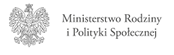 Deklaracja chęci uczestnictwa 
w Programie „Opieka Wytchnieniowa” dla Jednostek Samorządu Terytorialnego – edycja 20241.Dane osoby ubiegającej się o przyznanie usługi opieki wytchnieniowej (opiekuna osoby niepełnosprawnej sprawującego bezpośrednią opiekę):Imię i nazwisko:………………………………………………………………………………Adres zamieszkania: …………………………………..……………………………………...Telefon:    ……………………………………………………………………………………..2. Czy osoba niepełnosprawna, w związku z opieką nad którą opiekun ubiega się o przyznanie usługi opieki wytchnieniowej posiada orzeczenie o niepełnosprawności:  a) w stopniu znacznym	□ TAK 			□  NIE b) inne  (jakie)……………………………………………………………………………………………………………………….3. W przypadku dzieci do 16 roku życia: Czy dziecko posiada orzeczenie o niepełnosprawności łącznie ze wskazaniami w pkt 7 i 8 w orzeczeniu o niepełnosprawności: konieczności stałej lub długotrwałej opieki lub pomocy innej osoby w związku ze znacznie ograniczoną możliwością samodzielnej egzystencji oraz konieczności stałego współudziału na co dzień opiekuna dziecka w procesie jego leczenia, rehabilitacji edukacji? □ TAK				□ NIE4. Preferowana forma, wymiar i miejsce świadczenia usług opieki wytchnieniowej: □ dzienna, miejsce, ilość godzin………………………………………………………….□ całodobowa, miejsce ilość dni………………………………………………………,…5. Czy w przypadku  usług dziennej opieki wytchnieniowej w miejscu zamieszkania osoby z niepełnosprawnością, zostanie przez Panią/Pan wskazana osoba do realizacji niniejszych usług:       			 □ TAK 			□ NIEOŚWIADCZENIA:Oświadczam, że zapoznałem się z Klauzulą Informacyjną dot. przetwarzania danych osobowych.Oświadczam, że zapoznałem/łam się (zostałem/łam zapoznany/a) z treścią Programu „Opieka Wytchnieniowa” dla Jednostek Samorządu Terytorialnego – edycja 2024.Przyjmuję do wiadomości, że zgłoszenie chęci uczestnictwa w programie „Opieka Wytchnieniowa” dla Jednostek Samorządu Terytorialnego – edycja 2024 nie jest jednoznaczny z zakwalifikowaniem do udziału w Programie – stanowi jedynie diagnozę potrzeb w powyższym zakresie.Po otrzymaniu środków z funduszu solidarnościowego Gmina będzie prowadziła nabór uczestników do Programu. ………………………………………                                   ……………………………………..		(data)					     (Podpis osoby zgłaszającej się lub jej opiekuna prawnego) 